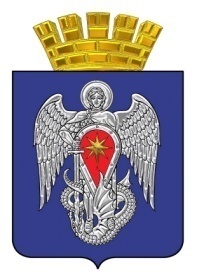 Контрольно-счетная комиссиягородского округа город МихайловкаВолгоградской областиЗАКЛЮЧЕНИЕ№ 14 - 26/04/2019 г.К проекту решения Михайловской городской Думы «Об исполнении бюджета городского округа город Михайловка Волгоградской области за 2018 год».             В соответствии с планом работы контрольно-счетной комиссии городского округа город Михайловка Волгоградской области, утвержденным распоряжением председателя КСК от 29.12.2018 № 38, в целях подготовки заключения на годовой отчёт об исполнении бюджета за 2018 год, с 17.04.2019 по 26.04.2019 г.,  председателем КСК В.Г. Гудковой, консультантом КСК У.С. Антонцевой, консультантом КСК Петровой Ю.П.,  проведена экспертно-аналитическая оценка проекта решения Михайловской городской Думы Волгоградской области  «Об исполнении бюджета городского округа город Михайловка Волгоградской области за 2018 год».Общие положения             Бюджетный кодекс Российской Федерации;            Федеральный закон от 06.10.2003 № 131-ФЗ «Об общих принципах организации местного самоуправления в Российской 	Федерации;              Устав городского округа город Михайловка;              Федеральный закон от 07.02.2011 № 6-ФЗ «Об общих принципах организации и деятельности контрольно-счетных органов субъектов РФ и муниципальных образований»;            Положение о контрольно-счетной комиссии городского округа город Михайловка, утвержденное решением Михайловской городской Думы от 28.12.2009 года № 482;            Положение о бюджетном процессе в городском округе город Михайловка, утвержденное решением Михайловской городской Думы от 31.03.2014 года № 867;            План КСК на 2019 год, утвержденный распоряжением председателя контрольно-счетной комиссии от 29.12.2018 № 38. Цель проверки            Установление соответствия отчета об исполнении бюджета городского округа город Михайловка положениям нормативных правовых актов по бюджетному процессу, в том числе Бюджетному кодексу Российской Федерации, решениям Михайловской городской Думы, иным муниципальным правовым актам.            Установление полноты и достоверности отчета об исполнении бюджета городского округа город Михайловка за 2018 год. Объект проверки            Отчет об исполнении бюджета городского округа город Михайловка за 2018 год.            При подготовке заключения использованы материалы экспертно-аналитических и контрольных мероприятий, проведенных контрольно-счетной комиссией в 2018 году и текущем периоде 2019 года.Соответствие отчета об исполнении бюджета за 2018 год Бюджетному кодексу Российской Федерации и Положению о бюджетном процессе.            В соответствии со ст.264.4 БК РФ и п.3 ст. 52  положения о бюджетном процессе, отчет об исполнении бюджета городского округа город Михайловка за 2018 год представлен Администрацией в Михайловскую городскую Думу  в установленный срок 28.03.2018 года.            Ежеквартальные сведения о ходе исполнения местного  бюджета и о численности муниципальных служащих, работниках муниципальных учреждений с указанием фактических затрат на их денежное содержание опубликованы в газете «Призыв» от 30.04.2018 г., «Призыв» № 61(17540) от 31.07.2018 г., «Призыв» № 87(17566) от 30.10.2018 г. Общая характеристика отчета об исполнении бюджета городского  округа город Михайловка за 2018 год.              В соответствии с Положением о бюджетном процессе, непосредственное составление бюджетной отчетности городского округа город Михайловка осуществляет комитет по финансам администрации городского  округа город Михайловка.              Проект Решения об исполнении бюджета городского округа представлен на рассмотрение в Михайловскую городскую Думу в следующих параметрах:тыс. руб.тыс. руб.                                     Бюджет городского округа город Михайловка по доходам за 2018 год исполнен в сумме 1644809,0 тыс. руб., в том числе по налоговым и неналоговым доходам в сумме 798328,9 тыс. руб., по безвозмездным поступлениям 846480,1 тыс. руб. Расходы в 2018 году составили 1668623,0 тыс. руб.              Решением Думы на 2018 год утвержден изначально бездефицитный бюджет. Фактически  бюджет городского округа за 2018 год исполнен с дефицитом  в сумме 23814,0 тыс. рублей. Источниками финансирования дефицита бюджета явилось изменение остатков средств на счетах бюджета городского округа и источники внутреннего финансирования дефицитов бюджета, направленные на погашение кредитов от кредитной организации.              На формирование резервного фонда в бюджете городского округа город Михайловка на 2018 год  первоначально предусматривались средства в сумме 500,0 тыс. рублей. Согласно отчету о расходовании средств резервного фонда администрации городского округа город Михайловка исполнение составило 239,6 тыс. руб. Расходы резервного фонда произведены в соответствии с установленными лимитами. Размер резервного фонда соответствует требованиям п.3 ст.81 БК РФ и не  превышает 3 процентов утвержденного решениями Михайловской городской Думы общего объема расходов.              По состоянию на 1 января 2018 года и на 1 января 2019 года задолженности по бюджетным кредитам нет.              Бюджетные кредиты из бюджета городского округа город Михайловка в 2018 году не выдавались.             Муниципальные гарантии городского округа город Михайловка  в 2018 году юридическим лицам не предоставлялись.Доходы бюджета.   Доходы бюджета создают финансовую базу для выполнения органами местного самоуправления возложенных на них функций удовлетворения публичных потребностей. В связи с этим вопросы пополнения доходной части местного бюджета за счет повышения налоговых и неналоговых доходов являются одним из основных направлений деятельности органов государственной власти и органов местного самоуправления. Особенно важна эта работа в период финансово-экономического кризиса в России, начавшегося в 2014 году и вызванного снижением цен на нефть и экономическими санкциями стран Запада в отношении России.  Информация о доходах городского округа город Михайловка Волгоградской области и их темпов роста за 2018 год приведена в приложении № 1.               При сравнении утвержденных плановых назначений с первоначальными параметрами бюджета:  налоговые и неналоговые доходы в течение года увеличены на 511,9 тыс. руб. (0,1%), безвозмездные поступления увеличились на 242620,4 тыс. руб. 40,1%, расходы увеличились – на 330873,2 тыс. руб. (23,7%).           В отчетном периоде, при внесении изменений в городской бюджет, дефицит бюджета планировался в сумме 87571,5 тыс. руб. или  18,1 % от  общего годового объема поступлений без учета безвозмездных поступлений и поступлений налоговых и неналоговых доходов по дополнительным нормативам отчислений. Фактически дефицит бюджета составил 23814,0 тыс. руб. или 4,9%.            В течение года в бюджет четыре раза вносились   изменения. Однако имеются отклонения поступлений по отдельным доходам в размере, превышающем 5% от утвержденного  плана на 2018 год,  а именно:          -прочие доходы от использования имущества, и прав находящихся в государственной и муниципальной собственности за исключением имущества бюджетных и автономных учреждений выше запланированных и утвержденных на 9,0 %;           -налог на имущество физических лиц на 5,0%  выше уточненного плана.            За анализируемый период в бюджет городского округа поступило 1644809,0 тыс. руб. (100,1 % утвержденных плановых назначений), в том числе: налоговые и неналоговые доходы – 798328,9 тыс. руб. (100,6 %), безвозмездные поступления – 846797,5 тыс. руб. (99,9%). В общей  сумме поступивших доходов доля налоговых и неналоговых платежей составляет  48,5%, безвозмездных поступлений – 51,5%, в предыдущем году данное соотношение составляло   51,9% и 48,1 % , в 2016 году 52,7 % и 47,3%  соответственно.            По сравнению с 2017 годом, в 2018 общая сумма доходов  увеличилась на  154478,7 тыс. руб., при этом  налоговые и неналоговые доходы уменьшились на  24410,9 тыс. руб.,  безвозмездные поступления  увеличились на  130067,8 тыс. руб.            Динамика поступлений общей суммы доходов, налоговых и неналоговых доходов в бюджет городского округа город Михайловка за 2016-2018 годы представлена в следующей таблице:     тыс. руб.            Из таблицы видно, что ежегодные налоговые и неналоговые доходы городского округа в период с 2016 по 2018 год снизились с 807089,2 тыс. руб. до 798328,9 тыс. руб. (-1,1 %), при этом  налоговые доходы увеличились с 641856,3 тыс. руб. до 661876,0 тыс. руб.(+3,1 %), неналоговые снизились с 165232,9 тыс. руб. до 136452,9 тыс. руб.(-17,4%).            Вместе с тем в анализируемом периоде наблюдается замедление темпов роста налоговых доходов, который в 2016 году составлял 106,9 %, в 2017 году - 103,1 %, в 2018 году -0,05%. Снижение темпов роста налоговых доходов в основном обусловлено снижением темпов роста экономики России, в связи с кризисными явлениями, замедлением роста фонда оплаты труда и изменением дополнительных нормативов.             В среднем, за рассматриваемый период, в структуре налоговых и неналоговых доходов городского бюджета налоговые доходы составляют наибольшую долю -82,9  %, а неналоговые доходы наименьшую долю 17,1 %.            На диаграмме приведена информация о структуре налоговых доходов городского округа в 2018 году.           Наибольший удельный вес в структуре налоговых доходов по-прежнему занимает налог на доходы физических лиц - 68,5 % (453954,0 тыс. руб.). В общей сумме налоговых доходов, доля налогов на имущество составляет 14,3 % (94330,1 тыс. руб.), налоги на совокупный доход - 9,4 % (62475,5 тыс. руб.), госпошлина  - 1,8  % (12162,9 тыс. руб.).            Анализ структуры налоговых платежей показывает, что в сравнении с 2017 годом уменьшился удельный вес НДФЛ (с 69,7 % до 68,5%), доля поступлений от акцизов увеличилась (с 4,7 % до 5,9%) – объясняется изменением дополнительных нормативов отчислений от налога на доходы физических лиц в местные бюджеты, норматива отчислений в местные бюджеты от акцизов а также увеличением налоговых ставок по автомобильному бензину класса 5 и дизельному топливу.            Анализ фактического исполнения доходной части бюджета городского округа в разрезе отдельных видов доходов за 2018 год в сравнении с плановыми показателями представлен в приложении №1.            Анализ структуры доходов бюджета городского округа город Михайловка за 2018 год показал:              Налоговые и неналоговые доходы бюджета в 2018 году увеличились в абсолютном значении на 24410,9 тыс. руб.,  в процентном отношении на 3,2 процентных пункта и составили 798328,9 тыс. руб. или  48,5% в общей сумме доходов бюджета городского округа. На изменение доли налоговых и неналоговых доходов повлияло увеличение суммы поступлений по безвозмездным поступлениям, как в абсолютном, так и в относительном значении. Доля безвозмездных поступлений в бюджет городского округа  увеличилась на 3,4 процентных пункта, при этом абсолютная величина безвозмездных поступлений увеличилась на 130067,8 тыс. руб.                 Безвозмездные поступления в 2018 году составили 846480,1 тыс. руб. (51,5 %).       Динамика изменения  доходов в 2018 году по отношению к 2017 году        тыс. руб.      Поступление налоговых доходов в разрезе конкретных налогов и сборов.       Налоговые доходы бюджета городского округа город Михайловка за 2018 год исполнены в сумме 661876,0 тыс. руб., или 98,9% к первоначальному плану и 100,0% к утвержденному  плану.  По сравнению с предыдущим годом сумма налоговых поступлений в 2018 году уменьшилась на 358,0 тыс. руб., и в общей структуре доходов составила  40,2 %.  Снижение поступлений по налоговым доходам  наблюдается по НДФЛ на 7366,3 тыс. руб. или 1,6 %, по единому налогу на вмененный доход на 2615,1 тыс. руб. или 5,6 % , земельному налогу на 6446,2 тыс. руб. или 7,9 %, по налогу, взимаемому в связи с применением патентной системы на 967,9 тыс. руб. или на 28,3 % .   Исполнение по НДФЛ в 2018 году составило 453954,0 тыс. руб., или 98,4 % от суммы предыдущего года. Объясняется снижением норматива отчислений от налога на доходы физических лиц с 53,2% до 47,3%. Исполнение поступлений по единому  налогу на вмененный доход в 2018 году составило 43795,5 тыс. руб., или 85,7 % от первоначального плана, 97,0%  от величины утвержденного плана и 94,4 % от суммы поступлений прошлого года. Снижение поступлений по отношению к предыдущему году и первоначальному плану объясняется закрытием объектов розничной торговли, снижением торговых площадей и уменьшением количества предпринимателей. Уменьшились поступления и по налогу, взимаемому в связи с применением патентной системы налогообложения относительно первоначального плана на 1043,9 тыс. руб. или на 29,8 %, относительно суммы поступлений предыдущего года на 967,9 тыс. руб. или 28,3 %. Объясняется снижением количества предпринимателей. Учитывая, что в современных условиях важной составляющей развития экономики является малый и средний бизнес, а для моногородов развитие предпринимательства - одно из стратегических направлений, снижение количества налогоплательщиков, вышеуказанных налогов, и снижение доходов бюджета за счет поступления ЕНВД и налогам, взимаемым в связи с применением патентной системы, является отрицательным изменением. Снижение поступлений по земельному налогу относительно предыдущего года на 6446,2 тыс. руб. или на 7,9 % объясняется ростом  задолженности по земельному налогу с физических лиц.      По остальным налоговым платежам, в сравнении с предыдущим годом, наблюдается рост поступлений:                  -налог на имущество физических лиц на 1365,3 тыс. руб., т.е. сумма поступлений увеличилась на 7,7 %;                  -по единому сельскохозяйственному налогу  на 3388,8 тыс. руб., или на 26,4 %;                  -акцизы на автомобильный и прямогонный бензин на 7958,7 тыс. руб. или на 25,7 %;           Повышение произошло в результате изменения законодательства, изменения нормативов отчислений, увеличением доходов от реализации урожая, увеличением количества налогоплательщиков, вводом и приватизацией жилищного фонда.           План по доходам не исполнен  по НДФЛ - 99,8 %, ЕНВД - 97,1% (в связи со снижением числа налогоплательщиков). Выпадающая сумма доходов составила 2075,2 тыс. руб. Льготы  по налоговым платежам.         Льготы по земельному налогу установлены:на основании Решений Михайловской городской Думы;в соответствии со статьей 395 Налогового Кодекса РФ:                       - органам местного самоуправления;                      - Ветеранам и инвалидам ВОВ, а также ветеранам и инвалидам боевых действий;                      -Героям Советского Союза, Героям Российской Федерации, полным кавалерам ордена Славы;                      - инвалидам, имеющим I группу инвалидности, а также лицам, имеющим II группу инвалидности;                      - инвалидам детства, лицам, имеющим на иждивении инвалидов детства;                       - лицам, имеющим право на получение социальной поддержки по ФЗ РФ;          - физическим лицам, принимавшим в составе подразделений особого риска непосредственное участие в испытаниях ядерного и термоядерного оружия, ликвидации аварий ядерных установок на средствах вооружения и военных объектах;          - физическим лицам, получившим или перенесшим лучевую болезнь или ставшим инвалидами в результате испытаний, учений и иных работ, связанных с любыми видами ядерных установок, включая ядерное оружие и космическую технику.                      -автономным учреждениям, бюджетным и казенным учреждениям, созданным органами местного самоуправления для осуществления управленческих, социально- культурных, научно- технических функций некоммерческого характера, деятельность которых финансируется из городского бюджета.         Сумма выпадающих доходов по налогу на имущество в соответствии с Решением МГД     от 20.11.2014 года № 925  "О налоге на имущество физических лиц",  составила 23,1 тыс. руб. Льгота предоставлена  совместно проживающим родителям и детям многодетных семей, признанных таковыми согласно Закону Волгоградской области от 21 ноября 2008 г. N 1775-ОД "О мерах социальной поддержки многодетных семей в Волгоградской области", за исключением детей, находящихся на полном государственном обеспечении.Меры принудительного взыскания задолженности и состояние задолженности по налоговым платежам.         В администрации городского округа город Михайловка продолжается работа межведомственной комиссии по мобилизации доходов в консолидированный бюджет Волгоградской области и бюджет городского округа, а также вопросам неформальной занятости. В работе комиссии принимают участие работники  налоговой службы, службы судебных приставов, начальники отдела администрации, руководитель центра занятости населения, представители внебюджетных государственных фондов, контролирующие органы.         Задачами комиссии являются обеспечение взаимодействия территориальных подразделений федеральных органов исполнительной власти, исполнительных органов местного самоуправления при осуществлении ими своих полномочий по формированию и увеличению налоговых и неналоговых доходов, организация работы по обеспечению выполнения требований трудового законодательства в части своевременности и полноты выплаты заработной платы. Кроме того, на заседаниях комиссии рассматриваются вопросы соблюдения работодателями оплаты труда не ниже установленного регионального минимума и снижения неформальной занятости населения.         В результате проведенной работы по сокращению неформальной занятости населения с 965 наемными работниками заключены трудовые договоры, в качестве индивидуальных предпринимателей зарегистрирован 456 человек.         В 2017 году комиссией проведено 127 заседаний (на 7 заседаний больше, чем в 2017 году), на которые приглашено 2946 (-1,1%) хозяйствующих субъекта и физических лиц, из них 1498 работодателя  по вопросам соблюдения регионального минимума по заработной плате и поступлениям, НДФЛ.         По результатам работы комиссии в 2018 году дополнительно поступило во все уровни бюджета 36624,6 тыс. руб. (11,5 %, по отношению к предыдущему году), в том числе за счет увеличения налоговой базы привлечено- 2682,0 тыс. руб.          Однако,  несмотря  на принятые меры,  остается резерв пополнения доходной части бюджета в виде отработки оставшейся суммы текущей недоимки по налоговым платежам. Сумма  недоимки в городской бюджет по состоянию на 01.01.2019 года составила 30477,2 тыс. руб. По сравнению с началом предыдущего года недоимка по налоговым платежам, которые являются основными в формировании местного бюджета, выросла на 2470,8 тыс. руб. или 8,8 %. Недоимка увеличилась по земельному налогу, налогу на имущество физ. лиц, налогам со специальным налоговым режимом. Недоимка является текущей со сроком уплаты 01.12.2016 года. Налогоплательщикам, допустившим недоимку, требования об уплате налогов направлены в соответствии с графиком УФНС России по Волгоградской области. Остальные меры принудительного взыскания применены к налогоплательщикам по утвержденному графику ИФНС, согласно действующему законодательству,  в 2019 году.   Сумма недоимки  по налоговым платежам, которые являются основными в формировании местного бюджета в 2018 году                                                                                  тыс. руб.Поступление неналоговых доходов.        Неналоговые доходы в 2018 году исполнены на 103,3%  от плана и поступили в объеме 136452,9 тыс. руб., что составляет  8,0%  суммы доходов городского округа. По сравнению с 2017 годом, в 2018 поступления увеличились на 24768,9 тыс. руб., или на 32,2%.        Объем неналоговых доходов в первоначально утвержденном бюджете составил 124477,0 тыс. руб., который в течение года уточнялся в сторону увеличения на 11975,9 тыс. руб. Таким образом, отклонение от первоначально утвержденного плана составляет 9,6 %. Структура неналоговых доходов выглядит следующим образом:доходы, получаемые в виде арендной либо иной платы за передачу имущества  71,9 %;доходы от продажи материальных и нематериальных активов  7,9 %;доходы от оказания платных услуг и компенсации затрат государства  8,1 %;штрафы, санкции   6,8 %;платежи при пользовании природными ресурсами   1,5 %;перечисление части прибыли муниципальных унитарных предприятий   1,3 %;прочие доходы от использования имущества и прав находящегося в муниципальной собственности  2,5%;прочие неналоговые поступления  0,01 %.        Анализ структуры неналоговых доходов показал значительное изменение удельного веса доходов, получаемых в виде арендной или иной платы за передачу имущества (с 65,4% до 71,9%), от продажи материальных и нематериальных активов (с 6,7% до 7,9%) и доходов от оказания платных услуг и компенсации затрат государства (с 9,8 % до 8,1%).                 Доходы от использования имущества, находящегося в государственной и муниципальной собственности составляют 103190,2 тыс. руб. или 75,7 % в общей сумме неналоговых  платежей.  Бюджетные назначения исполнены на 104,1 % к утвержденному плану. К уровню 2017 года поступления увеличились на 18544,3 тыс. руб., или на 22,0 % . Увеличение суммы доходов объясняется ростом поступлений по итогам проведения претензионно-исковой работы по арендной плате за земельные участки (оплачено 7012,6 тыс. руб.) и заключением новых договоров о сдаче в аренду имущества, составляющего казну (+5761,2 тыс. руб.).                 Вышеуказанные доходы включают в себя:            1. Арендная или иная плата за передачу в возмездное пользование муниципального имущества составляет 98049,6 тыс. руб. или 95,0 % от общей суммы доходов от использования имущества, находящегося в государственной и муниципальной собственности, поступивших в 2018 году. Фактическое поступление арендной платы или иной платы за передачу в  возмездное пользование имущества относительно первоначально утвержденных плановых назначений составило 105,1 %. Плановые назначения указанных доходов исполнены на 104,1 %. По сравнению с 2017 годом поступления по данному виду доходов увеличились на 18591,3 тыс. руб. или на  23,4 %. Поступления по арендным платежам сложились исходя из кадастровой стоимости земельных участков с учетом коэффициентов, применяемых при расчете арендной платы за земельные участки и поступлений от аренды муниципального имущества.                 В целях обеспечения дополнительных поступлений и сокращения задолженности в городском округе  действует постоянная комиссия по вопросам погашения задолженности в бюджет городского округа. Отделом земельных отношений проводится работа по направлению должникам досудебных требований о погашении задолженности, проводится работа по передаче материалов в отдел по правовому обеспечению для дальнейшего взыскания в судебном порядке. За период с 01.01.2018 по 31.12.2018 года направлено 1392 (на 934 больше, чем в предыдущем году) требований на сумму 25155,12 (-488,8)тыс. руб. В результате  работы комиссии и отдела, должниками оплачено арендной платы по предъявленным претензиям в размере 7012,6 тыс. руб.             Однако, несмотря на то, что работа по взысканию задолженности ведется активно, по состоянию на 01.01.2019 года, по арендной плате за пользование земельным участком имеется задолженность в сумме 65560,0 (-4140,9, относительно предыдущего года) тыс. руб., в том числе текущая задолженность 2018                                                                                                                                                                                                                                                                                   года 25281,0 тыс. руб., по наиболее крупным должникам задолженность составляет  40582,3 тыс. руб., (в т.ч., отработана задолженность в полном объеме в сумме 23574,4 тыс. руб. На остальную задолженность  крупных плательщиков в сумме 17007,9 тыс. руб. направлены только досудебные требования) %, что свидетельствует о том, что администрирование данного платежа осуществляется на недостаточном уровне.. В целом задолженность по сравнению с началом  года уменьшилась на 4140,9 тыс. руб. На состояние задолженности повлияли не только результаты претензионно-исковой работы (-7012,6 тыс. руб.), но и списание безнадежной к взысканию задолженности в сумме 10101,4 тыс. руб.               Администрацией городского округа не в полной мере обеспечивались полномочия администратора доходов в части сокращения задолженности по заключенным договорам аренды муниципального имущества. По состоянию на 01.01.2019 года общая сумма задолженности по доходам от  аренды муниципального имущества по наиболее крупным плательщикам составила 101,9 тыс. руб.:          -ОАО «Себряковтелеком» 81,2 тыс. руб.;          -Заяц А.В. 20,7 тыс. руб.             Для взыскания задолженности по состоянию на 01.01.2019 года администрацией проведена только досудебная претензионная работа, то есть задолженность отработана не в полном объеме и остается резерв пополнения доходной части бюджета.       2. В соответствии со ст. 62 БК РФ неналоговые доходы местных бюджетов формируются в соответствии со ст. 41,42 и 46 БК РФ, в том числе за счет части прибыли МУП, остающейся после уплаты налогов и иных обязательных платежей, в размерах, определяемых в порядке, установленном муниципальными правовыми актами представительных органов муниципальных образований.      Пунктом 2.3. Решения Михайловской городской Думы Волгоградской области от 16.04.2014 года № 876 «Об утверждении Порядка определения размера части прибыли, подлежащей перечислению в бюджет городского округа город Михайловка Волгоградской области муниципальными унитарными предприятиями» предусмотрено, что размер части прибыли, подлежащей перечислению в бюджет городского округа муниципальным унитарным предприятиям, устанавливается Михайловской городской Думой и не может быть более 25% и менее 10%, остающейся в распоряжении муниципальных унитарных предприятий прибыли после уплаты налогов и иных обязательных платежей на очередной финансовый год. Пунктом 3.1. вышеуказанного Решения установлен срок  уплаты части прибыли, остающейся в распоряжении МУП, а именно,  до 1 августа.       Решением Михайловской городской Думы Волгоградской области от 11.06.2014 года № 882 «Об установлении размера отчислений части прибыли муниципальных унитарных предприятий, подлежащей перечислению в бюджет городского округа город Михайловка Волгоградской области» утвержден размер части прибыли, остающейся в распоряжении муниципальных унитарных предприятий, подлежащей перечислению в бюджет – 15 процентов.  Согласно протоколу заседания балансовой комиссии по определению эффективности деятельности муниципальных унитарных предприятий, по итогам работы за 2017 год, от 19.04.2018 года результатом хозяйственной деятельности пяти муниципальных унитарных предприятий из девяти является прибыль. Постановлением Администрации городского округа город Михайловка Волгоградской области от 13.06.2018 г. № 1227 «О перечислении части прибыли муниципальных унитарных предприятий в бюджет городского округа город Михайловка Волгоградской области» установлено, что муниципальным унитарным предприятиям, в срок до 1 августа,  необходимо перечислить 15 процентов  части прибыли, оставшейся после уплаты налогов,  в бюджет города. Проверкой установлено, что ООО «Михайловский райкомхоз» 15 процентов части прибыли (от 140,0 тыс. руб.), остающейся в распоряжении МУП (МУП «Михайловский райкомхоз»), подлежащих перечислению в бюджет городского округа город Михайловка Волгоградской области за 2017 год перечислены в бюджет с нарушением срока, а именно, 20 сентября 2018 года.         Доходы от перечисления части прибыли, остающейся после уплаты налогов  за 2017 год составили 1715,25 тыс. руб., что составляет 1,7 % от общей суммы доходов от использования имущества, находящегося в государственной и муниципальной собственности.          Выполнение поступлений по отношению к утвержденному плану  составляет 100,0 %, предыдущему году 85,6 %.              3. Прочие доходы от использования имущества и прав, находящихся в муниципальной собственности,  составляют    3425,2 тыс. руб., или 3,3 % от общей суммы доходов от использования имущества, находящегося в государственной и муниципальной собственности. Отклонение от  утвержденных плановых показателей  283,0 тыс. руб., или 9,0 %,  от первоначального плана на 2018 год 925,2 тыс. руб. или 37,0 %. Объясняется тем, что в первоначальном плане поступлений на очередной финансовый год плата за право на размещение нестационарного торгового объекта и плата за право проведения ярмарки не предусматривалась (в очередном году заключены договоры на размещение нестационарных торговых объектов на платной основе).              Доходы от  продажи материальных и нематериальных активов, а именно, фактические поступления по доходам от реализации имущества в 2018 году составили 10790,0 тыс. рублей (100,4 %) от плана с учетом всех внесенных изменений (10750,0 тыс. руб.). К уровню 2017 года общая сумма поступлений увеличилась на 43,2 %. В общей сумме неналоговых доходов  доходы от реализации имущества составляют 7,9 %,  из них:- 6626,3 тыс. руб. доходы от продажи земельных участков (4,8 % в составе неналоговых доходов). Отклонение от  утвержденных плановых показателей  (+40,0) тыс. руб., или (+0,4 %), от первоначального плана на 2018 год (+2126,3) тыс. руб. или (+47,2) %, что свидетельствует о слабом прогнозировании суммы доходов;-137,3 тыс. руб. плата за увеличение площади земельных участков, находящихся в частной собственности, в результате перераспределения таких земельных участков и земель (или) земельных участков, государственная собственность на которые не разграничена;-270,6 тыс. руб. доходы от продажи муниципального имущества по прогнозному плану приватизации по результатам торгов. Отклонение от  первоначального плана на 2018 год (-729,4) тыс. руб. или (-72,3) %.- 3755,8 тыс. руб. (2,8 % в составе неналоговых доходов) в рамках реализации Федерального закона от  № 159-ФЗ «Об особенностях отчуждения недвижимого имущества, находящегося в государственной собственности субъектов Российской Федерации или в муниципальной собственности и арендуемого субъектами малого и среднего предпринимательства, и о внесении изменений в отдельные законодательные акты Российской Федерации».  Отклонение от первоначального плана, на 2018 год,  составило 1255,8 тыс. руб. или (+50,2) %, что объясняется внесением  платы по договорам купли-продажи муниципального имущества с субъектами малого и среднего предпринимательства,  ранее установленного срока, (+448,3 тыс. руб.) и поступлением суммы от продажи муниципального объекта в 2017 году с временного счета администрации на код дохода в соответствии с бюджетной классификацией (+807,3 тыс. руб.);             Проверка показала: из 13 нежилых объектов, включенных в План приватизации в 2018 году:- приватизировано 2 объекта (14,3 %), общей площадью 316,7 кв. м., в том числе 2 здания (общей площадью 316,7 кв. м). Объекты реализованы посредством публичного предложения. Сумма поступившая в бюджет от приватизации 221100,0 руб.;- не приватизировано 11 объектов (85,7 %), общей площадью 7520,2 кв. м, в том числе 9 зданий и 2 имущественных комплекса (общей площадью 7520,2 кв. м.). Кроме того, приватизирован автомобиль УАЗ-39629. Приватизация проведена путем проведения аукциона. Сумма от приватизации, поступившая в бюджет составила 49467,02 руб.             Таким образом, два приватизированных объекта реализованы посредством публичного предложения и один путем проведения аукциона.  Общая цена продажи за три объекта составила 270,6 тыс. руб.  В бюджет городского округа, в 2018 году,  поступило 270,6 тыс. руб. По остальным объектам приватизации проводились аукционы и продажа посредством публичного предложения, однако заявок не поступало.                В целом анализ выполнения администрацией города Михайловки Плана приватизации в 2018 году и поступления доходов в бюджет городского округа от реализации муниципального имущества показал, что одни из главных целей приватизации объектов муниципальной собственности городского округа город Михайловка  - повышение эффективности управления муниципальной собственностью городского округа город Михайловка, мобилизация доходов в бюджет города Михайловки в полном объеме не достигнуты.                 Доходы от оказания платных услуг. Фактические поступления   вышеуказанных доходов в 2018 году составили 11080,5 тыс. руб., что выше первоначально запланированных сумм на 993,5 тыс. руб. или на 9,8 %. Отклонение фактических поступлений от уточненных плановых показателей составляет +175,6 тыс. руб., таким образом, план по доходам от оказания платных услуг выполнен на 101,6 %.   К уровню 2017 года общая сумма поступлений увеличилась на 125,3 тыс. руб. или на 1,1%., объясняется изменением количества платных услуг, оказываемых казенными учреждениями городского округа город Михайловка.                 Поступление в доход бюджета городского округа город Михайловка за 2018 год платежей при пользовании природными ресурсами составило 1981,9 тыс. руб., или 100,1 % по отношению к уточненному плану.                  «Штрафы, санкции, возмещение ущерба» в 2018 году поступили в бюджет городского округа в сумме 9312,3 тыс. руб. или 100,5% по отношению к уточненному плану. По сравнению с 2017 годом   поступления выросли на 4164,0 тыс. руб. или  на 80,1 %.  Предоставление льгот по  неналоговым платежам                     Категория арендаторов, имеющих льготы по арендной плате за землю, определена Порядком расчета арендной платы за земельные участки, государственная собственность на которые не разграничена и земельные участки, находящиеся в собственности Волгоградской области, предоставленные в аренду без торгов, утвержденного постановлением администрации Волгоградской области от 22.08.2011 № 469-п (ред. от 28.07.2014).                   Значения льгот утверждены решением Михайловской городской Думы от 05.05.2008 г. № 322 «Об утверждении значений коэффициентов к Порядку расчета арендной платы за земельные участки, государственная собственность на которые не разграничена, и земельные участки, находящиеся в собственности Волгоградской области».  Сумма выпадающих доходов в 2018 году составила  5315,6 тыс. руб.. Безвозмездные поступления.                Безвозмездные поступления предусматривались первоначально в размере 604859,4 тыс. рублей. С учетом поправок, безвозмездные поступления на 2018 год утверждены в сумме  847649,3 тыс. руб. Уточненный план по доходам превышает утвержденный объем доходов по решению по безвозмездным учреждениям на 11458,1 тыс. руб. Изменения в сводную роспись внесены в соответствии со ст. 217 Бюджетного Кодекса Российской Федерации без внесения изменений в решение о бюджете. Фактическое исполнение составило 846480,1 тыс. руб. или 99,9% к уточненному плану. В 2018 году безвозмездные поступления получены в виде субвенций, субсидий, дотации на поддержку мер по обеспечению сбалансированности местных бюджетов, в том числе: - субсидии бюджетам бюджетной системы Российской Федерации (межбюджетные субсидии 138748,5 тыс. руб., бюджетные назначения исполнены на 98,8 %); -   субвенции бюджетам субъектов РФ и муниципальных образований составили 688943,5 тыс. руб., что составляет 98,0% к уточненным плановым показателям;- иные межбюджетные трансферты 237,1 тыс. руб., что составляет 88,4 % к уточненному плану; -  дотации бюджетам на поддержку мер по обеспечению сбалансированности бюджетов  16761,0 тыс. руб., что в 9,5 раз превышает уточненные плановые показатели;-прочие дотации 1750,0 тыс. руб., бюджетные назначения исполнены на 100,0 %;-  безвозмездные поступления от негосударственных организаций (безвозмездные поступления от негосударственных организаций) 188,0 тыс. руб.  (поступления не планировались);-  прочие безвозмездные поступления в бюджеты городских округов 169,5 тыс. руб. бюджетные назначения исполнены на 100,0 %;- доходы бюджетов бюджетной системы от возврата бюджетами остатков субсидий, субвенций и иных трансфертов, имеющих целевое назначение, прошлых лет 3,9 тыс. руб.;-   возврат остатков субсидий, субвенций и иных межбюджетных трансфертов, имеющих целевое назначение, прошлых лет (-321,4) тыс. руб.         Дефицит бюджета, источники его покрытия, состояние муниципального долга.         Решением Михайловской городской Думы «О бюджете городского округа на 2018 год» от 25.12.2017 года № 40 дефицит бюджета не планировался.  В течение 2018 года дефицит бюджета городского округа изменялся  в сторону увеличения до  87571,5 тыс. руб.         Фактически при исполнении бюджета сложился дефицит в сумме 23814,0 тыс. руб. Источники внешнего финансирования дефицита бюджета, изменение остатков средств на счетах по учету средств бюджета городского округа в течение соответствующего финансового года в сумме 473,2 тыс. руб. Источники внутреннего  финансирования дефицита бюджета привлеченный кредит от кредитной организации в сумме 55000,0 тыс. руб., направленный на погашение кредита кредитной организации в сумме 31659,2 тыс. руб.тыс. руб.            Кредиты юридическим лицам из бюджета городского округа город Михайловка не выдавались, муниципальные гарантии не представлялись.Состояние дебиторской и кредиторской задолженности.тыс. руб.            Дебиторская задолженность бюджета города согласно отчетности по состоянию на 01.01.2019 года увеличилась на 1548502,0 тыс. руб. по сравнению с началом года и составила 1665213,8 тыс. руб. Существенное изменение данного показателя в межотчетный период объясняется  применением при ведении бухгалтерского учета с 01.01.2018 года и формировании показателей бухгалтерской отчетности (финансовой) отчетности за периоды, начинающиеся с 01.01.2018 года,  федерального стандарта бухгалтерского учета для организаций государственного сектора «Аренда» (изменение отражения расчетов по аренде земельных участков). Как следствие дебиторская задолженность складывается в основном из задолженности по доходам, которая составляет 1956874,5 тыс. руб., в том числе долгосрочной  в сумме 1780481,3 тыс. руб. (платежи по которой ожидаются более чем через 12 месяцев после отчетной даты). Расчеты с плательщиками доходов от собственности 1898046,4 тыс. руб.(+1827104,2 тыс. руб.), расчеты с плательщиками доходов от оказания платных услуг 972,5 тыс. руб.(-153,7 тыс. руб.), расчеты по доходам от операций с основными средствами 5560,0 тыс. руб.(-3755,9 тыс. руб.), расчеты по доходам от операций с непроизведенными активами 482,1 тыс. руб.(-147,5 тыс. руб.) и пр.), задолженности по расходам 993,6 тыс. руб. (расчеты по оплате труда 136,8 тыс. руб.(+112,6 тыс. руб.), аванс по коммунальным услугам 18,6 тыс. руб.(+16,4 тыс. руб.), приобретение материальных запасов 11,2 тыс. руб.(-18,0 тыс. руб.), приобретение основных средств 25,9 тыс. руб., расчеты с подотчетными лицами по оплате услуг связи 699,2 тыс. руб. (-196,2 тыс. руб.. выданы конверты, марки в декабре 2018 года), задолженности по ущербу и другим доходам  35143,0 тыс. руб. (+2143,2 тыс. руб.) (наиболее крупные суммы: неотработанный подрядчиком аванс по строительству детского сада в п. Отрадное в сумме 21522,7 тыс. руб., неустойка по муниципальным контрактам за нарушение сроков выполнения работ по решениям суда 11469,2 тыс. руб.(+262,8 тыс. руб.). Рост задолженности сложился в основном: по арендной плате за земельные участки и составляет 1827104,2 тыс. руб. В соответствии с требованиями пункта 78, пункта 123 Плана счетов бюджетного учета и Инструкции по его применению, утвержденных приказом Минфина России от 06.12.2010 № 162н. с 2018 года общая сумма дебиторской задолженности по арендным платежам отражается с учетом начисления доходов будущих периодов от операционной аренды имущества, земель, переданных арендаторам согласно заключенным договорам.             Кредиторская задолженность составляет на 01.01.2019 г. 36917,0 тыс. руб., из них: 1. Расчеты по принятым обязательствам 23279,9 тыс. руб. (-12723,6 тыс. руб.), в том числе задолженность арендаторам за питание детей в образовательных учреждениях 2132,9 тыс. руб., за питание в ГДО и ГПД 2212,6 тыс. руб., ремонт гидротехнических сооружений  1178,2 тыс. руб., разработка и изготовление технической документации по комплексной схеме организации дорожного покрытия в сумме 2057,0 тыс. руб, декларации гидротехнических сооружений 400,0 тыс. руб., по коммунальным услугам за декабрь 2018 года 5878,3 тыс. руб.(отсутствие средств в бюджете),  по работам по содержанию имущества 3361,1 тыс. руб. (отсутствие средств в бюджете), за строительно-монтажные работы по нежилому зданию при реконструкции под пожарное ДЕПО в сумме 1260,3, по приобретению ГСМ, запчастей для оргтехники, канцтоваров, материальных ценностей по муниципальной программе «Обеспечение мер противопожарной безопасности» (из-за отсутствия денежных средств в местном бюджете и пр.); 2.  Расчеты по платежам в бюджеты на уплату страховых взносов во внебюджетные фонды, за декабрь 2018 года,  13204,5 тыс. руб.; 3. Задолженности по доходам в сумме 1397,1 тыс. руб. в т. ч. остатки субсидий и субвенций, подлежащих перечислению в областной бюджет 436,7 тыс. руб.;              Относительно начала года кредиторская задолженность уменьшилась  на 28872,9 тыс. руб., или на 43,9 %. Уменьшение суммы задолженности по состоянию на 01.01.2019 года объясняется существенным снижением задолженности за коммунальные услуги (-9410,8 тыс. руб.) по страховым взносам на медицинское и  пенсионное страхование (-15819,9 тыс. руб.).  Просроченная кредиторская задолженность составила 5378,9 тыс. руб. Вся сумма просроченной задолженности приходится на задолженность по принятым обязательствам.   Расходы. Общая часть.      Кассовые расходы бюджета городского округа исполнены на 95,9 % уточненного плана и составили 1668623,0 тыс. рублей, что выше  расходов 2017 года на 157118,9 тыс. руб. К первоначальному плану фактическое исполнение увеличилось на 270338,6 тыс. руб. Общая характеристика расходов по разделам приведена в таблице: тыс. руб.           Фактическое исполнение бюджета к первоначально утверждённому плану составило 119,3 %.           Традиционно, наибольший удельный вес в общей структуре расходов занимают расходы на «Образование» - 56,5%            На социальную сферу (образование, культура, здравоохранение, социальная политика, физкультура) направлено 72,32% (или  1206791,9  тыс. рублей) от общей суммы расходов. По сравнению  с предыдущим отчетным периодом, расходы на социальную сферу выросли  на 116971,0 тыс. руб.             Решением Михайловской городской Думы от № 40 от 25.12.2017 «О бюджете городского округа город Михайловка на 2018 год и плановый период 2019 и 2020 годов» утвержден перечень главных администраторов доходов бюджета городского округа: администрация городского округа город Михайловка, Михайловская городская Дума, контрольно-счетная комиссия городского округа город Михайловка, комитет по финансам администрации городского округа город Михайловка.Из приведенных в таблице данных видно, что в 2018 году общий объем неисполненных расходов составил 71992,6 тыс. рублей, или на 14110,9 тыс. руб. меньше, чем в 2017 году. При этом наибольший процент неисполнения сложился по разделу 0300 «Национальная безопасность и правоохранительная деятельность» (83,3% или  11002,1 тыс. руб.).           Исполнение по разделам бюджетной классификации сложилось следующим образом.           По разделу «Общегосударственные вопросы» кассовые расходы выросли в  сравнении с 2017 годом на 1226,7  тыс. руб.  и исполнены на 95,4 % плановых назначений или в сумме 176837,0  тыс. рублей.Постановлением Администрации Волгоградской обл. от 26.10.2017 N 558-п "Об установлении нормативов формирования расходов на содержание органов местного самоуправления муниципальных образований Волгоградской области и нормативов формирования расходов на оплату труда депутатов, выборных должностных лиц местного самоуправления и муниципальных служащих муниципальных образований Волгоградской области на 2018 год" установлен норматив в размере 89733,0 тыс. рублей. Согласно отчету об исполнении бюджета за 2018 год, расходы на содержание органов местного самоуправления городского округа не превышают установленный норматив. Рекомендация устанавливать расходы на содержание представительного органа местного самоуправления и контрольно-счетного органа в совокупности в объеме, не превышающем 7 процентов норматива на содержание органов местного самоуправления выполняется.Исполнение по подразделам сложилось следующим образом:0102 «Функционирование высшего должностного лица субъекта Российской Федерации и муниципального образования»По данному подразделу отражается содержание главы муниципального образования, расходы по подразделу составили 1576,2 тыс. руб. (95,0%). Расходы полностью сложились из расходов на заработную плату, начисления на оплату труда и прочих выплат. 0103 «Функционирование законодательных (представительных) органов государственной власти и представительных органов муниципальных образований».	По данному подразделу отражается содержание Михайловской городской Думы, расходы по которой составили  1889,5 тыс. рублей (98,8%). 0104 «Функционирование Правительства РФ, высших исполнительных органов государственной власти субъектов РФ, местных администраций»По данному подразделу расходы исполнены в сумме  49684,9 тыс. руб. (97,8 %). 0105 «Судебная система»По данному подразделу отражены  расходы за счет субвенции на составление (изменение) списков кандидатов в присяжные заседатели федеральных судов общей юрисдикции в РФ.  Исполнены расходы в сумме 635,6 тыс. рублей (94,7%). 0106 «Обеспечение деятельности финансовых, налоговых и таможенных органов и органов финансового (финансового - бюджетного) надзора»	По данному подразделу финансируются контрольно-счетная комиссия городского округа город Михайловка и комитет по финансам администрации  городского округа.	На содержание контрольно-счетной комиссии расходы составили в сумме 1651,8 тыс. руб. (99,5%).	На содержание комитета по финансам администрации городского округа город Михайловка расходы составили в сумме 7709,0 тыс. руб. (94,7%). 0113 «Другие общегосударственные  вопросы»	По подразделу сумма расходов, в сравнении с 2017 годом,  выросла на 11461,5 тыс. рублей, и составила 113915,5 тыс. рублей. Из них:- на реализацию муниципальной программы по обновлению градостроительной документации о градостроительном планировании территорий городского округа направлено 12792,9 тыс. рублей или 95,8 % предусмотренных ассигнований, в том числе:1. на предоставление субсидии на выполнение муниципального задания АУ «Центр градостроительства и землеустройства» в сумме 12033,3 тыс. рублей;2. на предоставление целевой субсидии АУ «Центр градостроительства и землеустройства» на приобретение геодезического оборудования и на финансовое обеспечение кадастровых работ по внесению сведений о границах населенных пунктов городского округа в ЕГРН в сумме 759,6 тыс. рублей;- на реализацию муниципальной программы по развитию ТОС израсходовано 1309,1 тыс. рублей, или 100 % годового плана на организацию и проведение городских конкурсов «На лучшую работу председателей территориального общественного самоуправления». Сумма снизилась, в сравнении с 2017 годом, на 670,8 тыс. рублей;         - на реализацию муниципальной программы по развитию муниципальной службы в городском округе израсходовано 2,5 тыс. рублей, (14,9 тыс. рублей в 2017 году) или 100 % годового плана на оплату обучения муниципальных служащих по охране труда и по программе пожарно-технического минимума;          - на обеспечение выполнения функций отделами сельских территорий направлено 14578,1 тыс. рублей или 95,8 % предусмотренных ассигнований;- на обеспечение деятельности подведомственных учреждений расходы сложились в объеме 74187,0 тыс. рублей, или 95,0  % к годовому плану, в том числе на содержание:МКУ «Технический центр» в сумме 68874,4 тыс. рублей;МКУ «Центр муниципальных закупок» в сумме 4175,5 тыс. рублей;МКУ «"Центр информационно-коммуникационных технологий" в сумме 1137,1 тыс. рублей;- по расходам на оценку недвижимости исполнение составило 253,1 тыс. рублей, или  84,5 % годового плана;- на оплату жилищно-коммунальных услуг за счет средств дотации из областного бюджета в сумме 874,6 тыс. рублей; - на строительство нежилого здания в х. Большой Михайловского района израсходовано 757,9 тыс. рублей, или 40,1 % годового плана (техническое присоединение к сети газораспределения, электроснабжение);- на выплату денежного поощрения лучшим комиссиям по делам несовершеннолетних за счет средств областного бюджета в сумме 30,0 тыс. рублей, которое направлено на улучшение материально-технической базы;- на решение прочих функций, связанных с управлением, израсходовано 3165,0 тыс. рублей, что составляет 84,2 % годовых бюджетных назначений (на оплату по исполнительным листам по решениям судов, представительские расходы и содержание имущества казны);            - на исполнение  государственных полномочий за счет средств субвенции  расходы сложились в сумме 5739,8 тыс. рублей:           субвенция на государственную регистрацию актов гражданского состояния 3597,4 тыс. рублей;           обеспечение деятельности территориальной административной комиссии – 666,9 тыс. руб.;           обеспечение деятельности комиссии по делам несовершеннолетних и защите их прав – 895,0 тыс. рублей;           обеспечение деятельности архива – 580,5 тыс. рублей         - приобретение автотранспортных средств за счет средств дотации из областного бюджета в сумме 1761,0 тыс. рублей; По разделу 0300 «Национальная безопасность и правоохранительная деятельность»Фактическое исполнение составило  11002,1 тыс. руб. (83,3%). По данному разделу финансируются следующие подразделы:0309 «Защита населения и территории от чрезвычайных ситуаций природного и техногенного характера, гражданская оборона»По подразделу расходы исполнены в сумме  3777,3  тыс. руб. (64,7%). В сравнении с 2017 годом, сумма расходов снизилась  на 376,2 тыс. рублей. На мероприятия в рамках муниципальной программы Обеспечение безопасности жизнедеятельности населения городского округа город Михайловка на 2017- 2019 годы» направлено 3622,7 тыс. рублей:- на предупреждение  и ликвидацию последствий чрезвычайных ситуаций и стихийных бедствий – 3313,1 тыс. рублей, средства направлены на обустройство минерализованных полос, содержание и обслуживание специальной автомобильной техники, изготовление печатной продукции, оплату специализированной метеоинформации, оплату работ по обсыпке дамбы р. Кабылинка, расчистке русла балки Ревуш и укрепление берега в х. Ильменский, 2-й, оплату вырубки горельника возле х. Ильменский, на оплату работ по обустройству пирсов для забора воды из естественного водоема в п. Реконструкция, х. Страхов, х.Большемедведевский и х. Маломедведевский, оплату ремонта пожарного водоема х. Рогожин ( 61,7 % утвержденного плана);- на  гражданскую оборону – 309,6 тыс. рублей, в рамках данного мероприятия проведено техническое обслуживание и ремонт систем оповещения в населенных пунктах городского округа (98,1 % утвержденного плана);На возмещение затрат организациям, учреждениям и индивидуальным предпринимателям, связанных с ликвидацией последствий чрезвычайной ситуации за счет средств резервного фонда администрации городского округа 154,6 тыс. рублей.0314 «Другие вопросы в области национальной безопасности и правоохранительной деятельности»	По подразделу расходы исполнены в сумме 7224,8  тыс. руб.:Расходы в рамках муниципальной  программы «Обеспечение безопасности жизнедеятельности населения городского округа город Михайловка на 2017-2019 годы» составили 677,9 тыс. руб. средства направлены на приобретение ранцевых огнетушителей, оградительной ленты, спецодежды, пожарных рукавов, знаков пожарной безопасности, техническое обслуживание систем видеонаблюдения, реконструкцию системы видеонаблюдения на пл. Конституции, (92,5% утвержденного плана).В целях обеспечения функционирования МКУ «Единая дежурная диспетчерская служба» профинансировано 5734,4 (5536,1 тыс. руб. в 2017 году) тыс. рублей, или 99,1 % годовых бюджетных назначений. На обеспечение деятельности добровольной народной дружины израсходовано 812,5 тыс. рублей (729,4 тыс. рублей в 2017 году), или 95,7 % годовых бюджетных назначений.По разделу 0400 «Национальная экономика» исполнение плановых назначений составило 112547,4  тыс. рублей. В сравнении с 2017 годом, сумма выросла на 34177,6  тыс. рублей.          По данному подразделу финансируются следующие подразделы:0405 «Сельское хозяйство»              По подразделу расходы исполнены в сумме  494,0  тыс. руб. (219,9 тыс. рублей в 2017 году):- на выплату премий ко Дню передовика агропромышленного комплекса направлено  151,8 тыс. рублей (136,0 тыс. рублей в 2017 году);- на исполнение передаваемых государственных полномочий по отлову и уничтожению безнадзорных животных израсходованы средства субвенции из областного бюджета в сумме 314,0 тыс. рублей  (83,9 тыс. рублей в 2017 году).- на оплату расходов за специализированную метеоинформацию в сумме 28,2 тыс. рублей, или 100 % годовых бюджетных назначений.0409 «Дорожное хозяйство (дорожные фонды)»              По подразделу расходы исполнены в сумме 107327,1 тыс. рублей (97,8%). В сравнении с 2017 годом, произошел рост расходов на 47677,2 тыс. рублей.Расходы на дорожное хозяйство в рамках муниципальной программы по повышению безопасности дорожного движения на территории городского округа  за    2018 год составили 107305,6 тыс. рублей, или 97,8 %  утвержденных бюджетных назначений. В том числе за счет средств дорожного фонда в сумме 90017,0 тыс. рублей, источником формирования которого явились поступления акцизов, остаток средств дорожного фонда с 2017 года и средства областного бюджета. Расходы на дорожное хозяйство направлены на:-ремонт асфальтобетонного покрытия автодороги по ул. Гоголя, пер. Роскошный, ул. Свободы, ул. им. Крупской в сумме 62121,3 тыс. рублей, в том числе, за счет средств областного бюджета 51767,8 тыс. рублей;- содержание дорог сельских территорий в сумме 1647,4 тыс. рублей;-предоставление субсидии на выполнение муниципального задания АУ «Комбинат благоустройства и озеленения» в сумме 43536,9 тыс. рублей.На финансирование муниципальной программы по развитию транспортной инфраструктуры городского округа направлено 21,5 тыс. рублей, что составляет 100,0 % утвержденного годового плана. Средства израсходованы на изготовление указательных знаков и рекламы по безопасности дорожного движения.0412 «Другие вопросы в области национальной экономики»По подразделу расходы исполнены в сумме 4726,3 тыс. рублей.  Денежные средства направлены на поддержку и  развитие субъектов малого и среднего предпринимательства в рамках муниципальной программы направлено 4726,3 тыс. рублей, что составляет 100,0 % утвержденного плана, в том числе за счет средств областного бюджета 4126,3 тыс. рублей.По разделу 0500 «Жилищно-коммунальное хозяйство»  кассовые расходы составили 154866,3 тыс. рублей. Расходы выросли  в сравнении с 2017 годом на 20240,5  тыс. руб. В целом по разделу, процент выполнения плана по расходам составил 97,3 %.  Доля в общей структуре расходов составила 9,3%.          По разделу финансируются следующие подразделы:0501 «Жилищное хозяйство» 	По подразделу расходы исполнены в сумме 797,9 тыс. руб., в том числе:- на обеспечение мероприятий по капитальному ремонту многоквартирных домов в рамках муниципальной программы – 61,9 тыс. рублей; - на уплату взносов на капитальный ремонт жилищного фонда – 736,0 тыс. рублей;0502 «Коммунальное хозяйство»              По подразделу расходы исполнены в сумме 41263,8 тыс. руб., в том числе: - на финансирование муниципальной программы  "Развитие и модернизация объектов коммунальной инфраструктуры городского округа город Михайловка на 2017-2019 годы" направлено 27654,6 тыс. рублей, из них:- профинансировано на увеличение уставного фонда МУП «Михайловское водопроводно-канализационное хозяйство» в сумме 3867,9 тыс. рублей;-выделена субсидия на осуществление капитальных вложений МУП «Михайловское водопроводно-канализационное хозяйство» с целью реконструкции скважины № 25 в сумме 1955,7 тыс. рублей;- оплачены выполненные  работы по объектам:строительство уличной сети водоснабжения в п. Себрово по ул. Академическая – 377,3 тыс. рублей;строительство системы водоотведения по ул. Лазурной пос. Отрадное – 250,0 тыс. рублей;строительство магистрального водовода от фильтровальной станции до ул. Столбовая-12791,0 тыс. рублей, в том числе за счет средств областного бюджета 10365,8 тыс. рублей;строительство водовода х. Глинище, х. Сухов-2 – 8412,7  тыс. рублей, в том числе за счет средств областного бюджета 7571,4 тыс. рублей;На финансирование муниципальной программы по устойчивому развитию сельских территорий направлено 1077,5 тыс. рублей на оплату кредиторской задолженности за изготовление проектно-сметной документации, госэкспертизу по строительству объекта «Водовод х. Глинище, х. Сухов-2».Кроме программных мероприятий по коммунальному хозяйству сложились расходы на оплату за техническое присоединение объектов капитального строительства к сети газораспределения в сумме 459,9 тыс. рублей.Расходы на исполнение государственных полномочий по компенсации выпадающих доходов ресурсоснабжающих организаций, связанных с применением ими социальных тарифов на коммунальные услуги, поставляемые населению, за счет средств субвенции из областного бюджета составили 12071,8 тыс. рублей. 	0503 «Благоустройство»	Расходы по подразделу исполнены в сумме 102353,0 (80999,3 тыс. руб. в 2017 году) тыс. руб. в том числе:      - на финансирование муниципальной программы по устойчивому развитию сельских территорий направлено 2,0 тыс. рублей на устройство площадки для пляжного волейбола ТОС «Сидорянка»;       - на обеспечение деятельности подведомственного учреждения АУ «Комбинат благоустройства и  озеленения», в рамках ведомственной целевой программы  «Благоустройство территории городского округа город Михайловка на 2016-2018 годы»,  29789,6 тыс. рублей:- в сфере благоустройства и озеленения: валка сухих, аварийных и потерявших декоративный вид деревьев; санитарная обрезка деревьев с удалением сухих веток, сучьев; выкашивание травы, камыша; обрезка кустарников; вывоз отходов от валки, обрезки деревьев и кустарников, выкашивания травы и камыша; очистка газонов и зеленой зоны улиц от мусора; окраска столбов, вазонов; побелка деревьев; техническое обслуживание фонтанов; полив, стрижка газонов; посадка цветов и т.д. на эти мероприятия направлено 14232,5 тыс. руб. - в рамках  организации и содержания мест захоронения: работы по погрузке, транспортировке, разгрузке трупов в морге; погрузке и вывозу мусора с кладбищ и т.д. – 3853,9 тыс. руб.-  очистка территорий и автобусных остановок, урн от мусора, погрузка и вывоз мусора – 9251,9 тыс. руб.- расходы на содержание инспекции по благоустройству –  2451,4 тыс. руб.    - финансирование муниципальной программы «Формирование современной городской среды городского округа» составило 44003,6 тыс. рублей (35167,4 тыс. рублей в 2017 году), или 100,0 % годовых бюджетных назначений, в том числе за счет средств областного бюджета 39522,6 тыс. рублей. Средства направлены на:изготовление полиграфической продукции, дизайн проекта, подготовку проектно-сметной документации по объекту «Благоустройство общественной территории Парк «Победы» в сумме 341,3 тыс. рублей;благоустройство территорий общего пользования Парка «Победы» и сквера по ул. Циолковского территория ТОС «Лидер-2» в сумме 24730,6 тыс. рублей, в том числе за счет средств областного бюджета 22257,6 тыс. рублей;благоустройство территорий общего пользования в 5-ти сельских населенных пунктах (х. Сенной, х. Безымянка, п. Отрадное, ст. Арчединская, Себрово) – 16666,7 тыс. рублей, в том числе за счет средств областного бюджета 15000,0 тыс. рублей;оплату кредиторской задолженности за выполненные в 2018 году работы по благоустройству парка по ул. Мира в х. Сухов-2 в сумме 2265,0 тыс. рублей за счет средств областного бюджета;Непрограммные расходы составили 28557,7 тыс. рублей, в т.ч.:- уличное освещение – 25497,2 тыс. рублей;- содержание мест захоронений – 15,0 тыс. рублей;- прочие расходы благоустройства – 880,7 тыс. рублей.   - субсидия на иные цели подведомственному учреждению АУ «Комбинат благоустройства и  озеленения» в сумме 2164,8 тыс. рублей.0505 « Другие вопросы в области жилищно-коммунального хозяйства»             По подразделу расходы исполнены в сумме 10451,6  (98,7%) (9903,1 тыс. рублей в 2017 году). На реализацию муниципальной программы по содействию занятости населения предусмотренные ассигнования выполнены на 98,6 % и расходы на организацию общественных работ составили  1941,0 тыс. рублей, дополнительно создано 176 рабочих мест.Расходы на содержание МКУ ОКС составили 7822,9 тыс. рублей (7584,3 тыс. рублей в 2017 году), или 98,6 % годовых бюджетных назначений.На организацию и осуществление государственного жилищного надзора за счет средств субвенции из областного бюджета направлено 687,7 тыс. рублей.    По разделу 0700 «Образование» расходы исполнены в сумме 942756,5 тыс. рублей, что выше, чем в 2017 году на 61730,5  тыс. рублей. Доля в общей структуре расходов составила 56,5%. По данному разделу финансируются следующие подразделы:0701 «Дошкольное образование»	По подразделу расходы исполнены в сумме 301999,0  тыс. руб. (94%). В сравнении с 2017 годом, сумма выросла на 63478,2 тыс. рублей.  Средства направлены  в том числе:- на реализацию мероприятий муниципальной программы «Пожарная безопасность в общеобразовательных  учреждениях на 2017-2019 годы» направлено 199,0 (690,0 тыс. рублей в 2017 году) тыс. рублей;            - на реализацию муниципальной программы «Медицинское обеспечение в общеобразовательных учреждениях на 2017-2019 годы» израсходовано  136,0 тыс.  рублей (583,1 тыс. рублей в 2017 году);           - на реализацию муниципальной программы «Совершенствование материально-технической базы образовательных учреждений на 2017-2019 годы»  израсходовано 1547,2 тыс. рублей, на приобретение и замену оконных блоков в образовательных организациях городского округа;- на обеспечение деятельности муниципального дошкольного учреждения «Детский сад «Лукоморье» в рамках реализации ведомственной целевой программы  «Организация предоставления общедоступного бесплатного дошкольного образования в муниципальных дошкольных образовательных учреждениях городского округа город Михайловка на 2016-2018 годы» направлено  260046,4 тыс. рублей (234457,5 тыс. рублей в 2017 году); - на обеспечение деятельности групп дошкольного образования детей при школах направлено 40070,4 тыс. рублей, в том числе на осуществление образовательного процесса за счет субвенции из областного бюджета – 30098,6 тыс. рублей, в рамках  реализации ведомственной целевой программы «Обеспечение доступности и качества образования для населения городского округа город Михайловка на 2016-2018 годы».0702 «Общее образование»	По подразделу расходы исполнены в сумме 519277,3 тыс. рублей (503989,7 тыс. руб.), в том числе:- на реализацию мероприятий муниципальной программы «Пожарная безопасность в образовательных  учреждениях на 2017-2019 годы» израсходовано 605,9 тыс. рублей (2213,2 тыс. рублей в 2017 году);            - на реализацию муниципальной программы «Медицинское обеспечение в образовательных учреждениях на 2017-2019 годы» израсходовано 1116,0 тыс. рублей (1165,3 тыс. рублей в 2017 году);            -  на реализацию муниципальной программы «Одаренные дети» на 2017-2019 годы» израсходовано 145,0 тыс. рублей (197,7 тыс. рублей в 2017 году);         - на финансирование муниципальной программы по духовно-нравственному воспитанию детей и подростков направлено 10,0 тыс. рублей;           - на реализацию муниципальной программы «Совершенствование материально-технической базы образовательных учреждений на 2017-2019 годы»  израсходовано 5897,4 тыс. рублей (7673,1 тыс. рублей в 2017 году) в т.ч. -замена оконных блоков в  муниципальных образовательных учреждениях – 3233,8 тыс. рублей, -ремонт спортивного зала  МКОУ «Етеревская ККШИ»  - 1592,7 тыс. рублей;-ремонт электроснабжения в МКОУ «СШ №3» и МКОУ «СШ №10» - 414, тыс. рублей;-ремонт помещений под санитарно-гигиенические комнаты в МКОУ «Раздорская СШ» и МКОУ «Троицкая СШ» - 400,0 тыс. рублей;- приобретение спортивного инвентаря и оборудования МКОУ «Етеревская ККШИ» – 256,9 тыс. рублей;           - на реализацию муниципальной программы «Организация питания, отдыха и оздоровления обучающихся в муниципальных образовательных учреждениях городского округа город Михайловка на 2017-2019 годы» направлено 21101,4 тыс. рублей, из них на выполнение государственных полномочий за счет средств субвенции из областного бюджета – 11946,0 тыс. рублей.           - на реализацию ведомственной целевой программы «Обеспечение доступности и качества образования для населения городского округа город Михайловка на 2016-2018 годы» направлено  490351,7 тыс. рублей на обеспечение деятельности муниципальных общеобразовательных учреждений.           - на сопровождение программного обеспечения – 49,9 тыс. рублей;           - на оплату жилищно-коммунальных услуг за счет средств дотации из областного бюджета  работающим в муниципальных учреждениях, расположенных на сельских территориях -7442,7 тыс. рублей;           - на обеспечение государственных гарантий молодым специалистам, работающим в муниципальных учреждениях, расположенных на сельских территориях - 107,1  тыс. рублей;0703 «Дополнительное образование детей»           По подразделу исполнение составило  65551,4 тыс. рублей.  Сумма расходов снизилась, в сравнении с 2017 годом, на 19429,2 тыс. рублей.  В 2018 году расходы направлены:- на реализацию мероприятий муниципальной программы «Пожарная безопасность в образовательных  учреждениях на 2017-2019 годы» израсходовано 18,0 тыс. рублей;            - на реализацию муниципальной программы «Медицинское обеспечение в образовательных учреждениях на 2017-2019 годы» израсходовано 83,3 тыс. рублей;          - на финансирование муниципальной программы по духовно-нравственному воспитанию детей и подростков направлено 4,1 тыс. рублей;           -  на реализацию муниципальной программы «Одаренные дети» на 2017-2019 годы» израсходовано 22,0 тыс. рублей (7,4 тыс. рублей в 2017 году);           - на реализацию муниципальной программы «Совершенствование материально-технической базы образовательных учреждений на 2017-2019 годы»  израсходовано 497,8 тыс. рублей, из них на оплату кредиторской задолженности МКУ «Спортивная школа №1» за капитальный ремонт тренажерного зала и пола инвентарной комнаты – 431,0 тыс. рублей, замена оконных блоков в образовательных организациях 66,8 тыс. рублей;            - на реализацию муниципальной программы «Поддержка и развитие детского творчества в учреждениях дополнительного образования детей в сфере культуры городского округа город Михайловка на 2017-2019 годы» направлено 303,7 тыс. рублей;   - на реализацию муниципальной программы по укреплению пожарной безопасности муниципальных учреждений, находящихся в ведении отдела по культуре израсходовано 12,6 тыс. рублей;- на дополнительное образование детей финансовой грамотности за счет средств субсидии из областного бюджета 140,8 тыс. рублей;- на реализацию ведомственной целевой программы «Обеспечение доступности и качества образования для населения городского округа город Михайловка на 2016-2018 годы» направлено 64085,1 тыс. рублей, в т. ч на обеспечение деятельности муниципальных учреждений дополнительного образования направлено 63804,4 тыс. рублей, на дополнительное образование детей финансовой грамотности за счет средств субсидии из областного бюджета 280,7 тыс. рублей,- на реализацию муниципальной программы «Укрепление и развитие материально – технической базы учреждений культуры и дополнительного образования детей в сфере культуры  городского округа город Михайловка на 2018-2020 годы» направлено 176,0 тыс. рублей. Денежные средства были израсходованы на замену оконных блоков и приобретение основных средств в МБУ ДО «ДШИ № 1» и МБУ ДО «ДШИ № 2»;    - на реализацию муниципальной программы «Повышение безопасности и  антитеррористической защищенности в муниципальных  учреждениях в сфере спорта и молодежной политики на 2017-2019 годы» направлено 44,5 тыс. рублей (139,6 тыс. рублей в 2017 году);    - на реализацию муниципальной программы «Повышение безопасности и  антитеррористической защищенности в муниципальных  учреждениях сферы культуры  на 2017-2019 годы» направлено 163,5 тыс. рублей;     - на профессиональную подготовку, переподготовку и повышение квалификации израсходовано 195,7 тыс. рублей.- на реализацию муниципальной программы «Обеспечение безопасности жизнедеятельности населения городского округа город Михайловка на 2017-2019 годы» - 14,0 тыс. рублей;- на реализацию мероприятий муниципальной программы «Пожарная безопасность в образовательных  учреждениях на 2017-2019 годы» израсходовано 3,5 тыс. рублей;            - на реализацию ведомственной целевой программы «Обеспечение доступности и качества образования для населения городского округа город Михайловка на 2016-2018 годы» направлено  91,4 тыс. рублей;- на реализацию ведомственной программы «Молодежь Михайловки» на 2016-2018 годы – 7,7 тыс. рублей; - непрограммные расходы – 79,1 тыс. рублей.0707 «Молодежная политика и оздоровление детей»	Расходы по подразделу исполнены в сумме  29849,3  тыс. руб., из них: - в рамках реализации мероприятий муниципальной программы «Содействие занятости населения в городском округе город Михайловка на 2017-2019 годы» на трудоустройство несовершеннолетних подростков израсходовано 16,0 тыс. рублей (136,1 тыс. рублей в 2017 году);    - на реализацию муниципальной программы «Комплекс мер по укреплению пожарной безопасности муниципальных бюджетных учреждений, находящихся в ведении отдела по молодежной политике администрации городского округа город Михайловка, на 2017-2019 годы» израсходовано 745,6 тыс. рублей (205,1 тыс. рублей в 2017 году);- расходы на финансовое обеспечение мероприятий по организации отдыха и оздоровления детей в каникулярный период на базе общеобразовательных учреждений исполнены на 97,5 % и  составили 11054,2 тыс. рублей, в том числе за счет средств субсидии из областного бюджета – 7133,7 тыс. рублей в рамках реализации муниципальной программы «Организация питания, отдыха и оздоровления обучающихся в муниципальных образовательных учреждениях городского округа город Михайловка на 2017-2019 годы»; - на финансирование учреждений молодежной политики направлено 17913,3 тыс. рублей, или 94,3 % годового плана. Средства израсходованы на обеспечение деятельности МБУ ДОЛ «Ленинец» по организации отдыха и оздоровления детей в сумме 4873,1 тыс. рублей и МКУ "Социально-досуговый центр для подростков и молодёжи"  на организацию досуга детей, подростков и молодежи в сумме 13040,2 тыс. рублей в рамках  реализации мероприятий ведомственной целевой программы «Молодежь Михайловки» на 2016-2018 годы;- на реализацию мероприятий муниципальной программы по патриотическому воспитанию населения городского округа израсходовано 11,7 тыс. рублей, или 100,0% годового плана. Средства израсходованы на изготовление баннеров по патриотическому воспитанию;           - на реализацию муниципальной программы «Повышение безопасности и  антитеррористической защищенности в образовательных учреждениях на 2017-2019 годы» направлено 4,2  тыс. рублей.  - на проведение мероприятия «Школа общественной активности» израсходовано 104,3 тыс. рублей.0709 «Другие вопросы в области образования»	Расходы по подразделу исполнены в сумме 25883,8 тыс. рублей (25167,1   тыс. руб. в 2017 году) на финансирование централизованной бухгалтерии.            По разделу 0800 «Культура, кинематография» расходы исполнены на 96,2% от  утвержденных плановых назначений, или в сумме 109076,5 тыс. рублей (98331,5 тыс. руб. в 2017 году). Доля в общей структуре расходов составила 6,5%. 0801 «Культура»      Расходы по подразделу исполнены в сумме  109076,5 тыс. руб., из них:- на реализацию муниципальной программы «Комплекс мер по  укреплению пожарной безопасности учреждений культуры и дополнительного образования детей в сфере культуры городского округа город Михайловка»  на 2017-2019 годы в бюджете городского округа на  исполнение программных мероприятий направлено 904,2 тыс. рублей (102,7 тыс. рублей в 2017 году);    - на реализацию муниципальной программы «Формирование доступной среды жизнедеятельности для инвалидов и маломобильных групп населения в городском округе город Михайловка на 2017-2019 годы» направлено  1199,1 тыс. рублей (1335,6 тыс. рублей в 2017 году). Денежные средства израсходованы   на обустройство зданий и помещений для доступа инвалидов в Сидорском сельском Доме культуры – филиал МКУ «МЦК и Себровском Доме культуре - филиал МБУ «ГДК»;- расходы в рамках ВЦП «Сохранение и развитие культуры городского округа город Михайловка на 2016-2018 годы»  - 105224,6 тыс. рублей (95464,6 тыс. руб. в 2017 году). Средства направлены на обеспечение деятельности подведомственных  учреждений культуры;- на реализацию муниципальной программы «Укрепление и развитие материально-технической базы учреждений культуры городского округа город Михайловка на 2015-2017 годы» - 1498,6 тыс. рублей. Денежные средства были израсходованы на:-ремонт Большовского, Сенновского СДК;            -приобретение звукового оборудования для Отрадненского, Етеревского, Секачевского СДК;            -погашение кредиторской задолженности за капитальный ремонт кровли здания Большовского СДК.На капитальный ремонт мемориала «Вечный огонь» направлено 150,0 тыс. рублей.На выплату денежного поощрения лучшим работникам культуры 100,0 тыс. рублей за счет средств областного бюджета.     По разделу 1000 «Социальная политика» расходы исполнены на 98,0% от плановых назначений, или в сумме 108426,7 тыс. руб. Доля в общей структуре расходов составила 6,5%. 1001 «Пенсионное обеспечение»       Расходы по подразделу исполнены в сумме 7564,5 тыс. руб., на доплаты к пенсиям  муниципальных служащих (100%).1003 «Социальное обеспечение населения»        Расходы по подразделу исполнены в сумме 60220,9 тыс. рублей (97,2%), в т. ч.:- на реализацию муниципальной программы «Молодой семье - доступное жилье» в сумме 11489,7 тыс. рублей, в т. ч. за счет собственных доходов 2920,5 тыс. рублей;         - на выплаты гражданам, пострадавшим от чрезвычайной ситуации 1835,0 тыс. рублей, в том числе за счет средств областного бюджета 1750,0 тыс. рублей;на исполнение передаваемых государственных полномочий в пределах поступивших средств субвенций из областного бюджета:- по предоставлению жилищных субсидий исполнено 42577,7 тыс. рублей, - по оплате жилья и коммунальных услуг специалистам, работающим на селе исполнено 4318,5 тыс. рублей.1004 «Охрана семьи и детства»          Расходы по подразделу исполнены в сумме  32850,8 тыс. руб. (98,7%), из них:- по компенсации части родительской платы за содержание ребенка в муниципальных образовательных дошкольных учреждениях исполнено 5088,8 тыс. рублей;- по выплатам на содержание ребенка в семье опекуна и приемной семье и на вознаграждения приемным родителям исполнено 27762,0 тыс. рублей.1006 « Другие вопросы в области социальной политики»Расходы по подразделу исполнены в сумме 7790,5 тыс. руб.:-по организации и осуществлению деятельности по опеке и попечительству исполнено 4498,8 тыс. рублей.- на содержание аппарата жилищных субсидий -  3291,7 тыс. рублей.            По разделу 1100 «Физическая культура и спорт» расходы составили 46532,2 тыс. руб. и исполнены на 97,2% от плановых назначений. Доля в общей структуре расходов составила 2,8%.  По данному разделу финансируются следующие подразделы:1101 «Физическая культура»      Расходы по подразделу исполнены в сумме 22968,3 тыс. рублей, в т. ч.:      - в рамках муниципальной программы «Развитие массовой физической культуры и спорта городского округа город  Михайловка на 2017-2019 годы» расходы в сумме 22930,7 тыс. рублей  направлены на содержание спортивных школ.     - реализацию мероприятий по повышению безопасности и антитеррористической защищенности – 37,6 тыс. рублей, средства израсходованы на установку и обслуживание кнопки тревожной сигнализации и доукомплектование системы видеонаблюдения МКУ «Спортивная школа № 2».1102 «Массовый спорт»      Расходы по подразделу исполнены в сумме 23563,9 тыс. руб. (99,2 %).      В рамках реализации мероприятий муниципальной программы «Содействие занятости населения в городском округе город Михайловка на 2017-2019 годы» на трудоустройство несовершеннолетних подростков израсходовано 451,4 тыс. рублей (151,6 тыс. рублей в 2017 году). 	       В рамках муниципальной программы «Развитие массовой физической культуры и спорта городского округа город  Михайловка на 2017-2019 годы» расходы в сумме 22528,9 тыс. рублей  направлены на:- выполнение муниципального задания АУ «Центр физической культуры и спортивный подготовки» - 17694,5 тыс. рублей.        - строительство многофункциональной площадки – 4791,8 тыс. рублей, в том числе за счет средств областного бюджета 3234,3 тыс. рублей;       - проведение мероприятий и подготовку сборных команд сельских территорий в соревнованиях различного уровня – 42,6 тыс. рублей.На реализацию мероприятий муниципальной программы по формированию доступной среды жизнедеятельности для инвалидов и маломобильных групп населения израсходовано 583,6 тыс. рублей, в том числе за счет средств областного бюджета 194,8 тыс. рублей. Денежные средства израсходованы   на обустройство спортивного зала и плавательного бассейна АУ «Центр физической культуры и спортивный подготовки» для доступа инвалидов.        По разделу 1200 «Средства массовой информации» кассовые расходы составили 3408,1 тыс. руб., и исполнены на 99,2 % от утвержденных плановых назначений. 1202 «Периодическая печать и издательства»        Расходы по подразделу исполнены в сумме 3408,1 тыс. руб. (99,2%)  на обеспечение выполнения муниципального задания общественно-политической газеты «Призыв». По разделу 1300 «Обслуживание государственного и муниципального долга» расходы исполнены в сумме 5084,7 тыс. рублей. 1301 «Обслуживание внутреннего государственного и муниципального долга»        Расходы по подразделу исполнены в сумме 3170,2 тыс. руб. (99,2%)  на уплату процентов за пользование кредитом.Обобщенная информация об исполнении муниципальных и ведомственных целевых программ, реализация которых осуществлялась в 2018 году            В отчетном году реализовывалось 32 муниципальных и 5 ведомственных целевых программ, на реализацию которых, в 2018 году, направлено, из бюджета городского округа,  1318476,3 тыс. рублей.	Первоначально бюджет на 2018-2020 годы был принят с перечнем муниципальных программ с объемом ассигнований на 190857,9 тыс. рублей.  В окончательной редакции решения о бюджете плановые ассигнования на реализацию муниципальных программ составили 324888,5 тыс. руб., что на 159087,4 тыс. руб. больше первоначального показателя. В целом в 2018 году все муниципальные программы профинансированы на 310755,4 тыс. рублей.Доля расходов на реализацию муниципальных программ в общих расходах городского бюджета в 2018 году составила 18,6%.Исполнение судебных решений по взысканиям к бюджету       В соответствии с принципом иммунитета бюджета, закрепленным пунктом 1 статьи 239 Бюджетного кодекса РФ, последний представляет собой правовой режим, при котором обращение взыскания на средства бюджетов бюджетной системы РФ осуществляется только на основании судебного акта.       В соответствии с пунктом 1 статьи 242.1 БК РФ исполнение судебных актов по обращению взыскания на средства бюджетов бюджетной системы РФ производится на основании исполнительных документов с указанием сумм, подлежащих взысканию.        В 2018 году обращено взыскание на средства бюджета городского округа  в сумме 896,2 тыс. рублей, в т. ч. по исполнительным листам - 646673,47 рублей. Из них государственная пошлина -  14118,73 руб., оплата юридических услуг, услуг представителя в суде – 193812,2 рублей, пени в сумме 6068,84 руб., оплата расходов на экспертизу, оценку 150540,6 руб., материальный ущерб – 263781,0 руб., другие расходы – 16199,73 руб., нотариальные, почтовые расходы – 2152,37 рублей. Фактически указанные средства  (646673,47 руб.) относятся к неэффективным расходам бюджета городского округа город Михайловка, поскольку не направлены на решение вопросов местного значения.Выводы:       В соответствии со ст.264.4 БК РФ и п.3 ст. 52  положения о бюджетном процессе, отчет об исполнении бюджета городского округа город Михайловка за 2018 год представлен Администрацией в Михайловскую городскую Думу  в установленный срок 28.03.2018 года.       Анализ соблюдения бюджетного законодательства при организации исполнения бюджета городского округа город Михайловка в 2018 году установил, что система исполнения бюджета городского округа соответствует требованиям действующего законодательства. Годовой отчет об исполнении бюджета за 2018 год по составу и предоставлению соответствует установленным требованиям.         Ежеквартальные сведения о ходе исполнения местного  бюджета и о численности муниципальных служащих, работниках муниципальных учреждений с указанием фактических затрат на их денежное содержание опубликованы в газете «Призыв»   от 30.04.2018 г., «Призыв» № 61(17540) от 31.07.2018 г., «Призыв» № 87(17566) от 30.10.2018 г.        По доходам бюджет городского округа исполнен в 2018 году в сумме 1644809,0  тыс. руб., (т.е. бюджетные назначения выполнены на 99,5 % от плана). По отношению к уровню 2017 года доходы бюджета увеличились  на 154478,7 тыс. руб. В общей  сумме поступивших доходов доля налоговых и неналоговых платежей составляет  48,5%, безвозмездных поступлений – 51,5%, в предыдущем году данное соотношение составляло   51,9% и 48,1 % , в 2016 году 52,7 % и 47,3%  соответственно.        Решением Думы на 2018 год утвержден бездефицитный бюджет. Фактически  бюджет городского округа за 2018 год исполнен с дефицитом  в сумме 23814,0 тыс. руб. Источниками финансирования дефицита бюджета явилось изменение остатков средств на счетах по учету средств бюджета городского округа в течение соответствующего финансового года в сумме 473,2  тыс. руб.. привлеченный кредит от кредитной организации в сумме 55000,0 тыс. руб., направленный на погашение кредита кредитной организации.                    На формирование резервного фонда в бюджете городского округа город Михайловка на 2018 год  первоначально предусматривались средства в сумме 500,0 тыс. рублей. Согласно отчету о расходовании средств резервного фонда администрации городского округа город Михайловка исполнение составило 239,6 тыс. руб. Расходы резервного фонда произведены в соответствии с установленными лимитами. Размер резервного фонда соответствует требованиям п.3 ст.81 БК РФ и не  превышает 3 процентов утвержденного решениями Михайловской городской Думы общего объема расходов.        По состоянию на 1 января 2018 года и на 1 января 2019 года задолженности по бюджетным кредитам нет.        Бюджетные кредиты из бюджета городского округа город Михайловка в 2018 году не выдавались.        Муниципальные гарантии городского округа город Михайловка  в 2018 году юридическим лицам не предоставлялись.            Кредиторская задолженность относительно начала года уменьшилась на 28865,3 тыс. руб. и составляет на 01.01.2019 г. 36917,0 тыс. руб., в том числе просроченная задолженность - 5376,9 тыс. руб. Дебиторская задолженность бюджета города по состоянию на 01.01.2019 года увеличилась на 1548502,0 тыс. руб. по сравнению с началом года и составила 1665213,8 тыс. руб. Объясняется применением с 01.01.2019 года  федерального стандарта бухгалтерского учета для организаций государственного сектора «Аренда». С 2018 года общая сумма дебиторской задолженности по арендным платежам отражается с учетом начисления доходов будущих периодов от операционной аренды имущества, земель, переданных арендаторам согласно заключенным договорам.              Наличие задолженности по неналоговым доходам свидетельствует о том, что администрирование данных платежей осуществляется на недостаточном уровне.            Анализ выполнения администрацией города Михайловки Плана приватизации в 2018 году и поступления доходов в бюджет городского округа от реализации муниципального имущества показал, что одни из главных целей приватизации объектов муниципальной собственности городского округа город Михайловка  - повышение эффективности управления муниципальной собственностью городского округа город Михайловка, мобилизация доходов в бюджет города Михайловки в полном объеме не достигнуты.        Кассовые расходы бюджета городского округа исполнены на 95,9 % уточненного плана и составили 1668623,0 тыс. рублей, что выше  расходов 2017 года на 157118,9 тыс. руб. К первоначальному плану фактическое исполнение увеличилось на 270338,6 тыс. руб.       В отчетном году реализовывалось 26 муниципальных и 5 ведомственных целевых программ, на реализацию которых, в 2017 году, направлено, из бюджета городского округа,  1181291,70 тыс. рублей.	     Постановлением Администрации Волгоградской обл. от 26.10.2017 N 558-п "Об установлении нормативов формирования расходов на содержание органов местного самоуправления муниципальных образований Волгоградской области и нормативов формирования расходов на оплату труда депутатов, выборных должностных лиц местного самоуправления и муниципальных служащих муниципальных образований Волгоградской области на 2018 год" установлен норматив в размере 89733,0 тыс. рублей. Согласно отчету об исполнении бюджета за 2018 год, расходы на содержание органов местного самоуправления городского округа не превышают установленный норматив. Рекомендация устанавливать расходы на содержание представительного органа местного самоуправления и контрольно-счетного органа в совокупности в объеме, не превышающем 7 процентов норматива на содержание органов местного самоуправления выполняется.        В 2018 году обращено взыскание на средства бюджета городского округа  в сумме 896,2 тыс. рублей, в т. ч. по исполнительным листам - 646673,47 рублей. Из них государственная пошлина -  14118,73 руб., оплата юридических услуг, услуг представителя в суде – 193812,2 рублей, пени в сумме 6068,84 руб., оплата расходов на экспертизу, оценку 150540,6 руб., материальный ущерб – 263781,0 руб., другие расходы – 16199,73 руб., нотариальные, почтовые расходы – 2152,37 рублей. Фактически указанные средства  (646673,47 руб.) относятся к неэффективным расходам бюджета городского округа город Михайловка, поскольку не направлены на решение вопросов местного значения. Председатель КСК                                                                                             В.Г. Гудкова Консультант КСК                                                                                            У.С. Антонцева   Консультант КСК                                                                                            Ю.П. ПетроваУтверждено на 2018 годУтверждено на 2018 годФактическое исполнениеОтклонение от первоначальных плановых показателейОтклонение от первоначальных плановых показателейОтклонение от уточненных показателей, утвержденных Решением МгДОтклонение от уточненных показателей, утвержденных Решением МгДПервоначальные плановые показателиПоказатели, утвержденные Решением МгДФактическое исполнениеОтклонение от первоначальных плановых показателейОтклонение от первоначальных плановых показателейОтклонение от уточненных показателей, утвержденных Решением МгДОтклонение от уточненных показателей, утвержденных Решением МгДПервоначальные плановые показателиПоказатели, утвержденные Решением МгДФактическое исполнениеАбсолютное ОтносительноеАбсолютное ОтносительноеОбщий объем доходов                     1398284,41641586,11644809,0246524,6+17,6+3222,90,2Общий объем расходов                               1398284,41729157,61668623,0270338,6+19,3-60534,6-3,5Дефицит,Профицит (-)087571,523814,023814,0--63757,5ПоказателиПлан на 2018 годПоказатели, утвержденные Решением МгДИсполнение бюджета за 2018 год% исполнения первоначального плана% исполнения к Показателям, утвержденным Решением МгДДоходы бюджета1653044,21641586,11644809,099,5100,2- в т. ч. налоговые и неналоговые793936,9793936,9798328,9100,5        100,5-в т.ч. безвозмездные поступления859107,3847649,2846480,198,599,9Расходы бюджета1740615,61729157,61668623,095,996,52016структура2017структураОтклоненияк 2016 годуОтклоненияк 2016 году2018структураОтклоненияк 2017 годуОтклоненияк 2017 году2016структура2017структуратыс. руб.%2018структуратыс. руб.%Налоговые и неналоговые807089,252,7773918,051,9-8760,3-1,1798328,948,5+24410,9+3,2налоговые641856,341,9662234,044,4+20019,7+3,1661876,040,2-358,0-0,05неналоговые165232,910,8111684,07,5 -28780,0-17,4136452,98,3 24768,022,2безвозмездные поступления725359,347,3716412,348,1   +121120,8+16,7846480,151,5   +130067,818,2Итого1532448,5100,01490330,3100,0+112360,5+7,331644809,0100,0154478,710,4НедоимкаНДФЛЗемельный налогНалог на имущество физ. лицНалоги со специальным налоговым режимом01.01.2018 2670,9 16066,7 6369,92898,901.01.2019 2523,6 16922,1 7684,93346,6Прирост-147,3(+5,5%)+855,4(+5,3%)1315,1(20,6%)+447,7(+15,4 %)№ п/пМуниципальные унитарные предприятияЧистая Прибыльф. по ОКУД0710002Сумма, подлежащая перечислению в бюджет (тыс. руб.)Фактически перечислено в бюджет городского округа 1.МУП «Михайловкажилпромгаз»10171,01525,65пл. пор.№ 491 от 22.06.2018 на сумму 1525,65 тыс. руб.2.МУП «Банно-прачечный комбинат»-985,0-3.МУП «Муниципальная аптека»965,0144,75пл. пор.№ 469 от 22.06.2018 на сумму 144,8 тыс. руб.4.МУП «Прометей»91,013,65 пл. пор.№ 82 от 01.08.2018 на сумму 13,7 тыс. руб., 5.МУП Михайловский Райкомхоз»140,021,0пл. пор.№ 1117 от 20.09.2018 на сумму 21,0 тыс. руб.6.МУП «Весна»68,010,2пл. пор. № 37 от 23.07.2018  на сумму 10,2 тыс. руб.7.МУП «МВКХ»-22296,0- 8.МУП «Диана»в стадии ликвидации-9.МУП «Рыба»в стадии ликвидации-Итого1715,25Утверждено на 2018Утверждено на 2018Фактическое исполнениеОтклонение к первоначальным плановым показателямОтклонение к первоначальным плановым показателямОтклонение к уточненным плановым показателямОтклонение к уточненным плановым показателямПервоначальные плановые показателиУточненные плановые показателиФактическое исполнениеОтклонение к первоначальным плановым показателямОтклонение к первоначальным плановым показателямОтклонение к уточненным плановым показателямОтклонение к уточненным плановым показателямПервоначальные плановые показателиУточненные плановые показателиФактическое исполнениеАбсолютное ОтносительноеАбсолютное ОтносительноеДефицит087571,523814,023814,8-63757,5На 01.01.2018На 01.01.2018На 01.01.2019На 01.01.2019всегоВ том числе просроченная задолженностьвсегоВ том числе просроченная задолженностьДебиторская задолженность 116711,8103584,61958790,6103361,2Кредиторская задолженность65782,318482,336917,05376,9КОДНаименование разделаРешение от 25.12.2017 № 40План в соответствии с отчетом Факт 2018 годаДоля в общей структуре расходов2018, %Расходы бюджета1398284,41740615,61668623,01000100Общегосударственные расходы165233,2185398,6176837,010,60300Национальная безопасность и правоохранительная деятельность13363,213208,711002,10,60400Национальная экономика47867,0114988,2112547,46,70500Жилищно-коммунальное хозяйство105592,7159218,8154866,39,30600Охрана окружающей среды2228,80,00,00,00700Образование855158,2989332,3942756,556,50800Культура, кинематография97828,9113343,6109076,56,51000Социальная политика57787,4110627,8108426,76,51100Физическая культура и спорт47199,047865,246532,22,81200Средства массовой информации3000,03436,13408,10,21300Обслуживание государственного и муниципального долга3026,03196,33170,20,2Наименование муниципальной программы Сумма тыс. руб.Сумма тыс. руб.Сумма тыс. руб.% выполненияНаименование муниципальной программы Утверждено решением № 40 от 25.12.2017 г. Уточненный планФакт. исполн.% выполненияМуниципальная программа "Обеспечение безопасности жизнедеятельности населения городского округа город Михайловка на 2017-2019 годы"7123,56431,24314,567,1Муниципальная программа «Развитие муниципальной службы в городском округе город Михайловка на 2017-2019 годы»02,52,5100Муниципальная  программа "Повышение безопасности дорожного движения на территории городского округа город Михайловка на 2017-2019 годы"45980,0109746,3107305,797,8Муниципальная  программа "Проведение капитального ремонта муниципального жилого фонда на территории городского округа город Михайловка на 2017-2019 годы"500,061,961,9100Муниципальная  программа                                     "Развитие и модернизация объектов коммунальной инфраструктуры городского округа город Михайловка на 2017-2019 годы"16797,5000Муниципальная программа "Содействие занятости населения в городском округе город Михайловка на 2017-2019 годы"1651,62437,32408,398,8Муниципальная программа "Пожарная безопасность в образовательных учреждениях" на 2017-2019 годы"3292,42060,1826,440,1Муниципальная программа "Медицинское обеспечение в образовательных учреждениях" на 2017-2019 годы2000,03056,41335,243,7Муниципальная программа  «Повышение безопасности и антитеррористической защищенности в муниципальных учреждениях в сфере спорта и молодежной политики на 2017-2019 годы306,6140,686,361,4Муниципальная программа "Одаренные дети" на 2017-2019 годы300,0188,7167,088,5Муниципальная программа "Совершенствование материально-технической базы образовательных учреждений" на 2017-2019 годы07958,37942,499,8Муниципальная программа "Комплекс мер по укреплению пожарной безопасности муниципальных бюджетных учреждений, находящихся в ведении отдела по спорту и  молодежной политике администрации городского округа город Михайловка на 2017-2019 годы"470,4853,2745,687,4Муниципальная программа "Организация питания, отдыха и оздоровления обучающихся городского округа город Михайловка" на 2017-2019 годы28102,734078,332155,794,4Муниципальная программа "Комплекс мер по укреплению пожарной безопасности учреждений культуры городского округа город Михайловка на 2017-2019 годы"1965,91122,3916,981,7Муниципальная программа "Молодой семье - доступное жилье в городском округе город Михайловка на 2017-2019 годы"2333,811494,611489,799,9Муниципальная программа "Развитие массовой  физической культуры и спорта на территории городского округа город Михайловка на 2017-2019 годы"46822,746753,545459,697,2Муниципальная программа «Поддержка и развитие детского творчества в учреждениях дополнительного образования детей в сфере культуры городского округа город Михайловка на 2017-2019 годы»250,0314,3303,796,6Муниципальная  программа                                     "Энергосбережение и повышение энергоэффективности городского округа город Михайловка на период до 2023 года"20130,3000Муниципальная программа «Формирование доступной среды жизнедеятельности для инвалидов и маломобильных групп населения в городском округе город Михайловка на 2017-2019 годы01782,71782,7100Муниципальная программа «Развитие и поддержка малого и среднего предпринимательства городского округа город Михайловка на 2017-2019 годы»600,04726,34726,3100Муниципальная программа «Укрепление и развитие материально-технической базы учреждений культуры и дополнительного образования детей в сфере культуры  городского округа город Михайловка на 2018-2020 годы»250,01800,01674,693,0Муниципальная программа «Развитие территориального общественного самоуправления на территории городского округа город Михайловка на 2017-2019 годы»1340,01309,11309,1100Муниципальная программа «Развитие транспортной инфраструктуры городского округа город Михайловка Волгоградской области на 2017-2026 годы»100,021,421,4100Муниципальная программа «Формирование современной городской среды городского округа город Михайловка Волгоградской области на 2017 год»044003,844003,6100Муниципальная программа «Устойчивое развитие сельских территорий на 2014-2017 годы и на период до 2020 года»42,01119,51079,596,4Муниципальная программа «Формирование здорового образа жизни обучающихся в городском округе город Михайловка на 2017-2019 годы»50,010,000Муниципальная программа «Духовно-нравственное воспитание детей и подростков городского округа город Михайловка на 2017-2019 годы»65,021,414,165,9Муниципальная программа «Патриотическое воспитание населения городского округа город Михайловка Волгоградской области на 2016-2018 годы»30,011,711,7100Муниципальная программа «Чистое слово» на 2017-2019 годы30,05,00,00Муниципальная программа Повышение безопасности и антитеррористической защищенности в учреждениях культуры городского округа город Михайловка Волгоградской области» на 2017-2019 годы163,5163,5163,5100Муниципальная программа «Профилактика экстремистской деятельности в молодежной среде на территории городского округа город Михайловка на 2017-2019 годы»60,05,00,00Муниципальная программа «Развитие и модернизация объектов коммунальной инфраструктуры городского округа город Михайловка на 2017-2019 годы»029861,927654,692,6Муниципальная программа «Обновление градостроительной документации о градостроительном планировании территорий городского округа город Михайловка на 2017-2019 годы»100,013347,612792,995,8Всего:190857,9324888,5310755,495,6Наименование ведомственной целевой программы Сумма тыс. руб.Сумма тыс. руб.% выполн.Утверждено решением № 40 от 25.12.2017Уточненный планФакт. исполн.% выполн.Ведомственная целевая программа "Благоустройство территории городского округа город Михайловка на 2016-2018 годы"26910,930959,229789,696,2Ведомственная целевая программа "Организация предоставления общедоступного бесплатного дошкольного образования в муниципальных дошкольных образовательных учреждениях городского округа город Михайловка на 2016-2018 годы"255022,6274491,8260187,294,8Ведомственная целевая программа "Обеспечение доступности и качества образования для населения городского округа город Михайловка" на 2016-2018 годы522098,7620262,7594598,695,8Ведомственная целевая программа "Молодежь Михайловки" на 2016-2018 годы16555,318998,817920,994,3Ведомственная целевая программа "Сохранение и развитие культуры городского округа город Михайловка" на 2016-2018 годы95432,5109180,8105224,696,4Всего:916020,01053893,31007720,995,6№ п/п№, дата дела Наименование организации, Ф.И.О. взыскателяНомер испол. листа, дата поступления в комитет по финансамНаименование судебного органаПени, недоимка, оплата услуг представителя, проценты, убытки, и др., руб.Гос. пошлина, руб.Номер, дата пл. поручения1А12-5673/2017 от 10.04.2018Мельникова Светлана ЕвгеньевнаФС 023573136, 07.08.2018Арбитражный суд Волгоградской области Оплата юридических услуг 81839,0№ 27192 от 12.09.2018 на сумму 81839,0 руб.2А12-42211/2017 от 28.06.2018Мельникова Светлана ЕвгеньевнаФС 023581259 17.08.2018Арбитражный суд Волгоградской областиОплата услуг представителя 25000,0№ 27193 от 12.09.2018 на сумму 25000,0 руб.3№ 13-268/2018 от 04.10.2018Чистякова Людмила СеменовнаФС 027907373 21.10.2018Михайловский районный суд Волгоградской областиОплата услуг представителя 20000,0, землеустроительная экспертиза 50000,0300,0№ 40902 от 28.12.2018 на сумму 70300,0 руб.4№ 2-12/2018 от 19.07.2018ООО Бюро оценкиФС 027906865 03.09.2018Михайловский районный суд Волгоградской областиСтоимость экспертизы 21984,0№ 33144 от 09.11.2018 на сумму 21984,0 руб.5№ 2-12/2018 от 19.07.2018Штурмак Андрей АлександровичФС 027906864 06.09.2018Михайловский районный суд Волгоградской областиМатериальный ущерб 66684,0, почтовые расходы 191,371993,17№ 33145 от 09.11.2018 на сумму 68868,54 руб.6№2-1005/2017 от 04.12.2017Гречишникова Ольга ИвановнаФС 022915177 16.01.2018Михайловский районный суд Волгоградской областиСудебные расходы 25000,0 № 1320 от 19.01.2018 на сумму 25000,0 руб. 7№ 2-34-888/2018 от 29.05.2018Москаленко Геннадий НиколаевичВС 082676686 09.07.2018Мировой судья судебного участка № 33 и.о. мирового судьиМатериальный вред 17381,0, экспертиза 3000,0, диагностика 300,0, нотариальная доверенность 1500,0, услуги представителя 3000,0, 695,24№ 23284 от 10.08.2018 на сумму 25876,24 руб.8№ 2-792/2018 от 16.08.2018Полосухин Дмитрий ОлеговичФС 027907242 30.11.2018Михайловский районный суд Волгоградской областиМатериальный вред 30600,0, судебные расходы 6000,01118,0№ 40903 от 28.12.2018 на сумму 37718,09№ 2-2059/2016 от 25.06.2018ООО ИрбисФС 021534468 22.11.2018Михайловский районный суд Волгоградской областиСудебная экспертиза 60000,0№ 33146 от 09.11.2018 на сумму 60000,0 руб.10№ 2-1005/2017 от 05.02.2018Гречишникова Ольга ИвановнаФС 021534737 13.04.2018Михайловский районный суд Волгоградской областиСудебные расходы 5000,0№ 14606 от 30.05.2018 на сумму 5000,0 руб.11№ 2-40-956/2017 от 15.01.2018Титаренко Евгений Борисович ВС 076510297 09.04.2018Мировой судья судебного участка № 40Излишне перечисленный арендный платеж 16199,73№ 12035 от 07.05.2018 на сумму 16199,73 руб.12№ А12-28095/2017 от 27.12.2018ООО Сарстройниипроект ФС 020423322211.04.2018Арбитражный суд Волгоградской областиСудебные расходы 16973,20№ 13877 от 22.05.2018 на сумму 16973,2013№ А12-46835/2017 от 12.02.2018ПАО МРСК ЮгаФС 020428165 05.04.2018Арбитражный суд Волгоградской областиПени 6068,845830,0№ 13879 от 22.05.2018 на сумму 11898,84 руб.14№2-486/2017 от 01.11.2017Желваков Юрий СергеевичФС 022915058 18.01.2018Михайловский районный суд Волгоградской областиОплата услуг представителя 7000,0№ 8917 от 10.04.2018 на сумму 7000,0 рублей.15№ 2-1673/2017 от 02.11.2017Синенко Валентина ПетровнаФС 022915176 10.01.2018Михайловский районный суд Волгоградской областиСтоимость ремонта 149116, экспертные услуги 8000, диагностические работы 1256,6, почтовые расходы 461, услуги представителя 10000,04182,32№ 845 от 18.01.2018 на сумму 173015,92 руб.